GP Activity Data – July 2022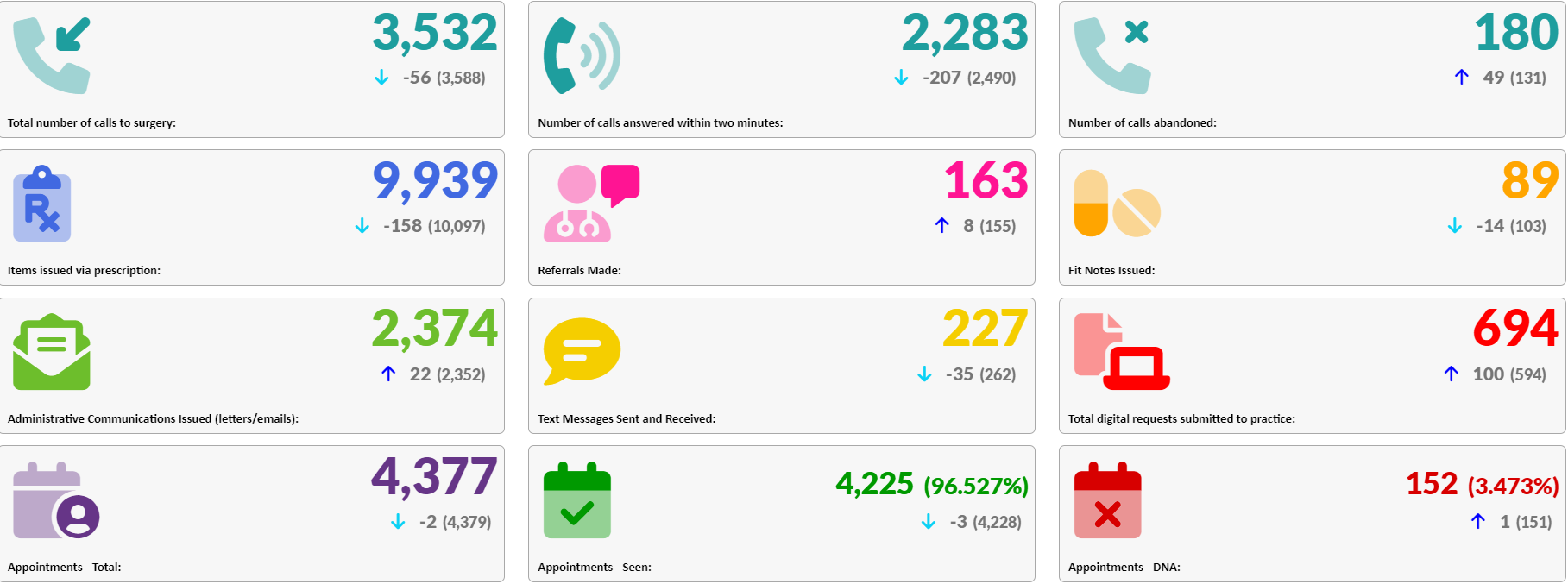 